                             Darovací smlouva                uzavřená podle § 2055 a násl. zákona č. 89/2012 Sb„ občanský zákoník, ve znění pozdějších
předpisů (dále jen „občanský zákoník“)
meziSmluvní strany:Mikroregion BystřičkoSídlo: Příční 405, Bystřice nad Pernštejnem, 593 01IČO: 70830355Č.Ú.: XXXXZastoupená: XXXX, předsedou(dále jen „dárce “),Nemocnice Nové Město na Moravě, příspěvková organizacesídlo/bytem: Žďárská 610, Nové Město na Moravě 592 31IČ:00842001DIČ : CZ00842001zastoupená/jednající: XXXX, ředitelkoubankovní spojení : XXXXZapsaná: v obchodním rejstříku vedeného Krajským soudem v Brně oddíl Pr. Vložka 1446 (dále jen „obdarovaný“)I . Předmět smlouvyPředmětem smlouvy je poskytnutí finančního daru obdarovanému za účelem zajištění mobilního vybavení pokojů a ambulancí nové budovy dětského oddělení Nemocnice Nové Město na Moravě, příspěvková organizace.Hodnota daruVýše poskytnutého daru činí 294 000,- Kě (slovy dvě stě tisíc devadesát čtyři korun českých).Čas a forma plněníDárce se zavazuje vyplatit částku daru neprodleně po podpisu této smlouvy převodem na výše uvedený bankovní účet obdarovaného.Dárce si vyhrazuje právo kdykoliv nahlédnout do účetnictví obdarovaného a zjistit tak účel čerpání daru.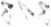 Další ujednáníObdarovaný prohlašuje, že dar přijímá a zavazuje se, že jej použije v souladu s účelem definovaném v čl. 1. této smlouvy, a že v dětském pavilonu na vhodném místě umístí ceduli s uvedením všech dárců Mikroregionu Bystřičko.Nedílnou součástí této smlouvy je příloha č. 1 obsahující seznam jednotlivých dárců včetně výše daru.Darovací smlouva je sepsána ve dvou vyhotoveních, z nichž dárce i obdarovaný obdrží po jednom.Smluvní strany prohlašují, že si tuto smlouvu přečetly, že se dohodly na celém jejím obsahu, že se smluvními podmínkami souhlasí a na důkaz toho připojují svůj podpis.Tato smlouva nabývá platnosti dnem jejího podpisu poslední ze smluvních stran, účinnosti pak nabývá dnem uveřejnění v informačním systému veřejné správy - Registru smluv. Dárce výslovně souhlasí se zveřejněním celého textu této smlouvy v informačním systému veřejné správy - Registru smluv.V Novém Městě na Moravě dne: 1.11.2018Za dárce: XXXX			za obdarovaného : XXXXSeznam dárců pro dětské oddělení Nemocnice Nové Město na Moravě, příspěvková organizaceSeznam dárců pro dětské oddělení Nemocnice Nové Město na Moravě, příspěvková organizaceObecčástkaRožná25 000Unčín10 000Velké Janovice6 000Zvole10 000Štěpánov8 000Věchnov10 000Rovečné20 000Radkov5 000Ždánice20 000Velké Třesné10 000Ubušínek5 000Bohuňov5 000Věstín10 000Rozsochy10 000Blažkov10 000Strach ujov10 000Lísek5 000Nyklovice10 000Sulkovec5 000Dalečín10 000Býšovec5 000Ujčov15 000Rodkov20 000Strážek15 000Moravecké Pavlovice10 000Dolní Rožínka25 000Výše daru celkem294 000